体育俱乐部之跆拳道俱乐部| 努力拼搏就是我们的姿态看！赛场上一招一式，一拳一脚双方对峙，难分难解他们不仅有着赤手空拳的力量还有着刚毅勇猛的精神他们在训练场上挥汗如雨在比赛场上展露风华今天就让我们一起走进校园里的跆拳道俱乐部深入了解一下他们吧!                  插入跆拳道视频号起源   跆拳道（韩文：태권도，英文：Taekwondo），是现代奥运会正式比赛项目之一。它是经过东亚文化发展的一项朝鲜武术，以东方心灵为土壤，承继长久传统，以"始于礼，终礼"的武道精神为基础，主要使用手及脚进行格斗或对抗的运动。跆拳道起源于朝鲜半岛，距今已有两千多年的历史。朝鲜民族古时以农业及打猎为生，在抵御野兽、对抗入侵与祭祀活动的舞艺中，逐渐演变成有意识的攻防技巧及格斗自卫武艺的雏型。在两千年前的高句丽皇室墓葬的壁画中，画有两名男子在用跆拳道的攻防姿势互相争斗。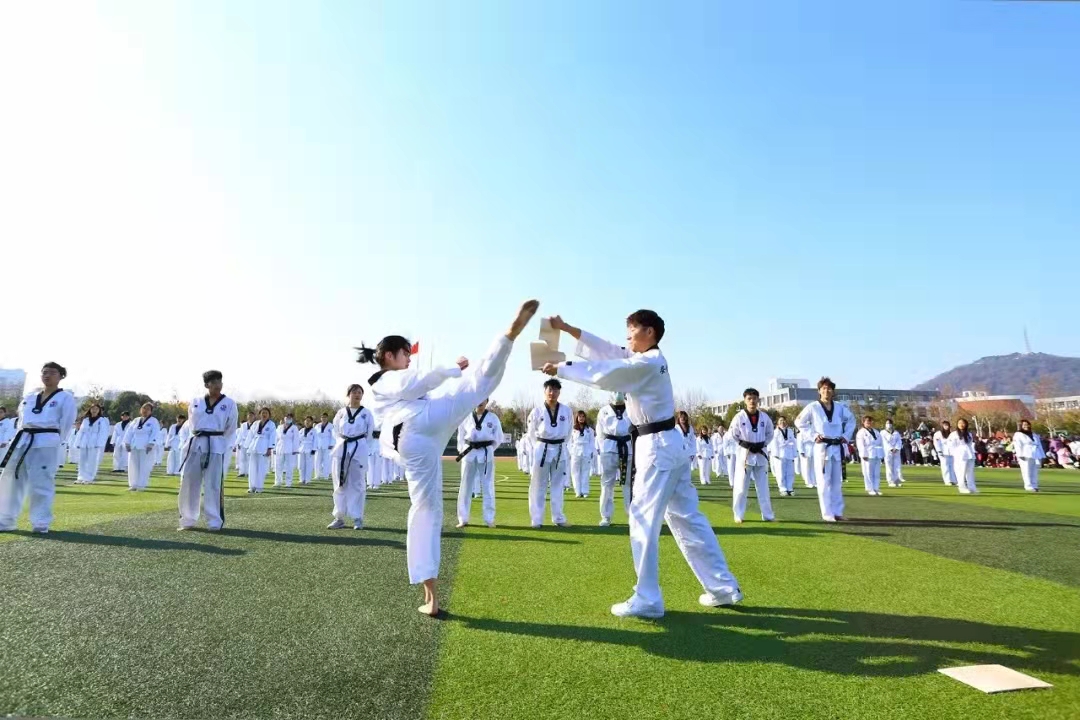                          跆拳道类型跆拳道主要分为品势、竞技、特技三种类型。其中竞技跆拳道是指按照奥运会项目竞赛的价值观，所建立起来的竞赛理论和实践体系。双方练习者按照一定的规则，通过使用各种跆拳道技术以战胜对方为目的的一种竞赛活动。它要求练习者所使用的动作要实用、有效，因为只有这样才能在激烈对抗的比赛中战胜对手。竞技跆拳道中经常能战胜对手的得点率比较高的动作大致有8-10种，动作虽然不多，但实用，另一方面也容易掌握。品势有很多种，基本品势有太极、高丽、金刚等。通过品势的练习，可使身体各部位得到较为全面的训练，并能有效的增进体质。跆拳道品势中的太极包括八章，是初学者应掌握的基本品势。跆拳道特技包括基本动作、套路、对打、防身术等，技法包括手技、脚技、步法等。要想做出很漂亮的特技，基本功的要求很高。比如说韧带、体能、爆发力和身体的协调性等。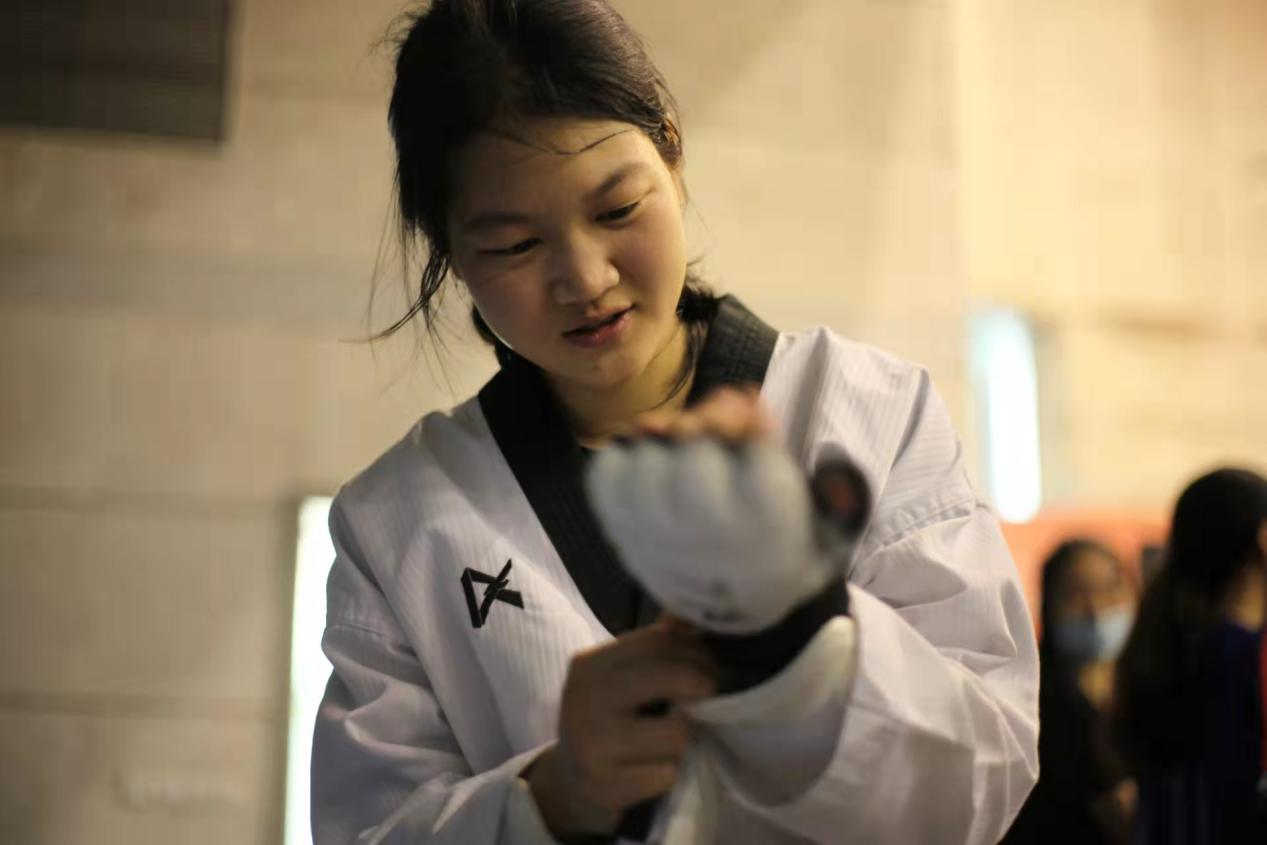                  我校跆拳道俱乐部发展安徽新华学院跆拳道俱乐部，前身为武术协会，初创时期为2003年12月，后因发展需要于2018年9月更名为“跆拳道俱乐部”。俱乐部每年培养近两百余名学员在校近3000名学生有一定的跆拳道基础，相继取得丰硕的成果。经过十余年的努力发展，我校跆拳道俱乐部先后荣获“优秀组织奖”、“校园十佳社团”等称号。  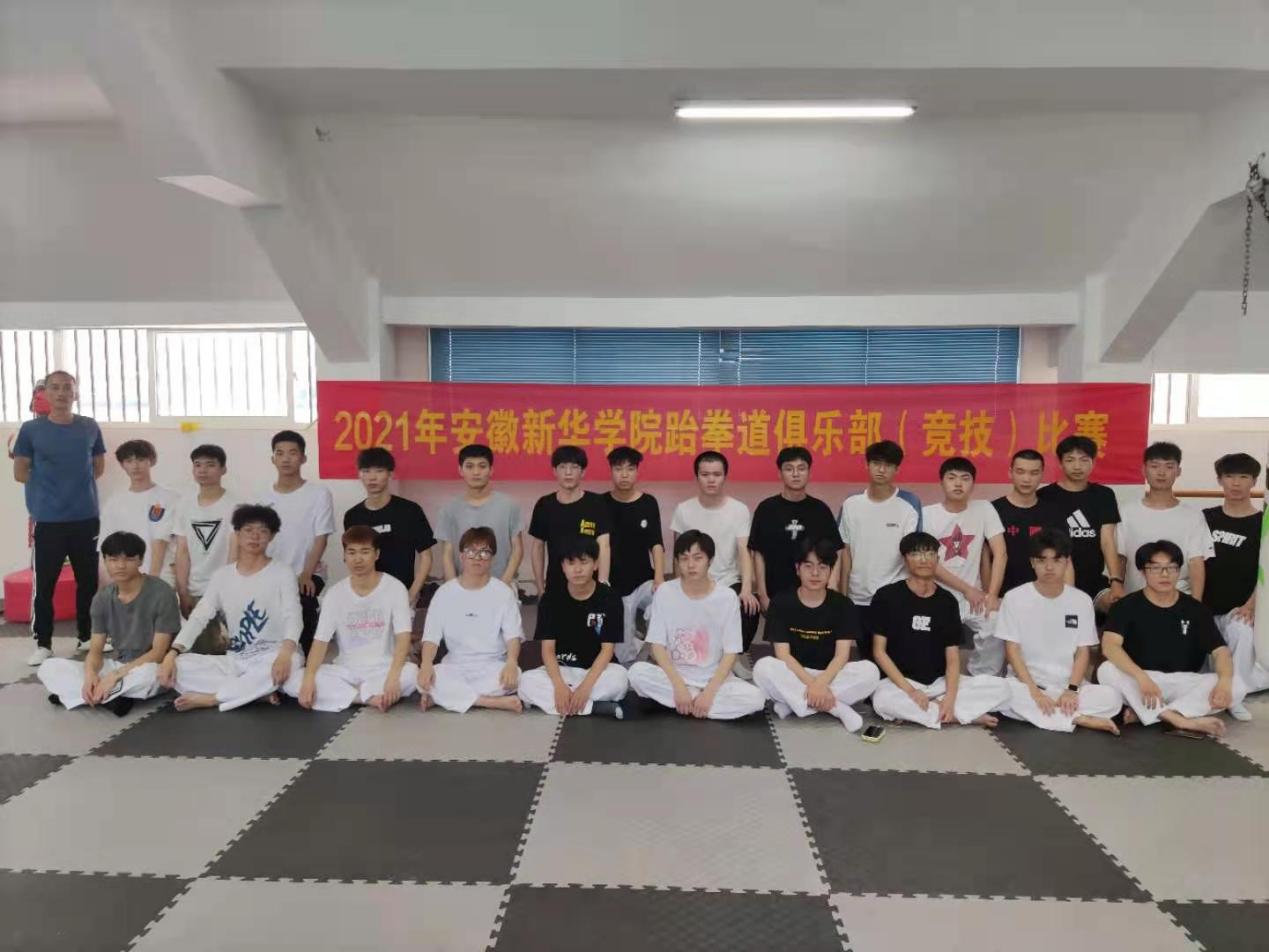 课堂教学跆拳道俱乐部分设初、中、高三个级别，开设多种课堂，因材施教，积极落实学校人才培养方案对本课程的要求。高校体育作为学生接受体育教学的最后阶段，是实现国家“终身体育”目标中的关键环节。2018年，安徽新华学院进行了体育俱乐部制教学改革，四年来，跆拳道俱乐部积极落实体育俱乐部创新改革举措，营造健康向上的校园体育软文化氛围，促进大学生品格教育成长改革取得突破性进展。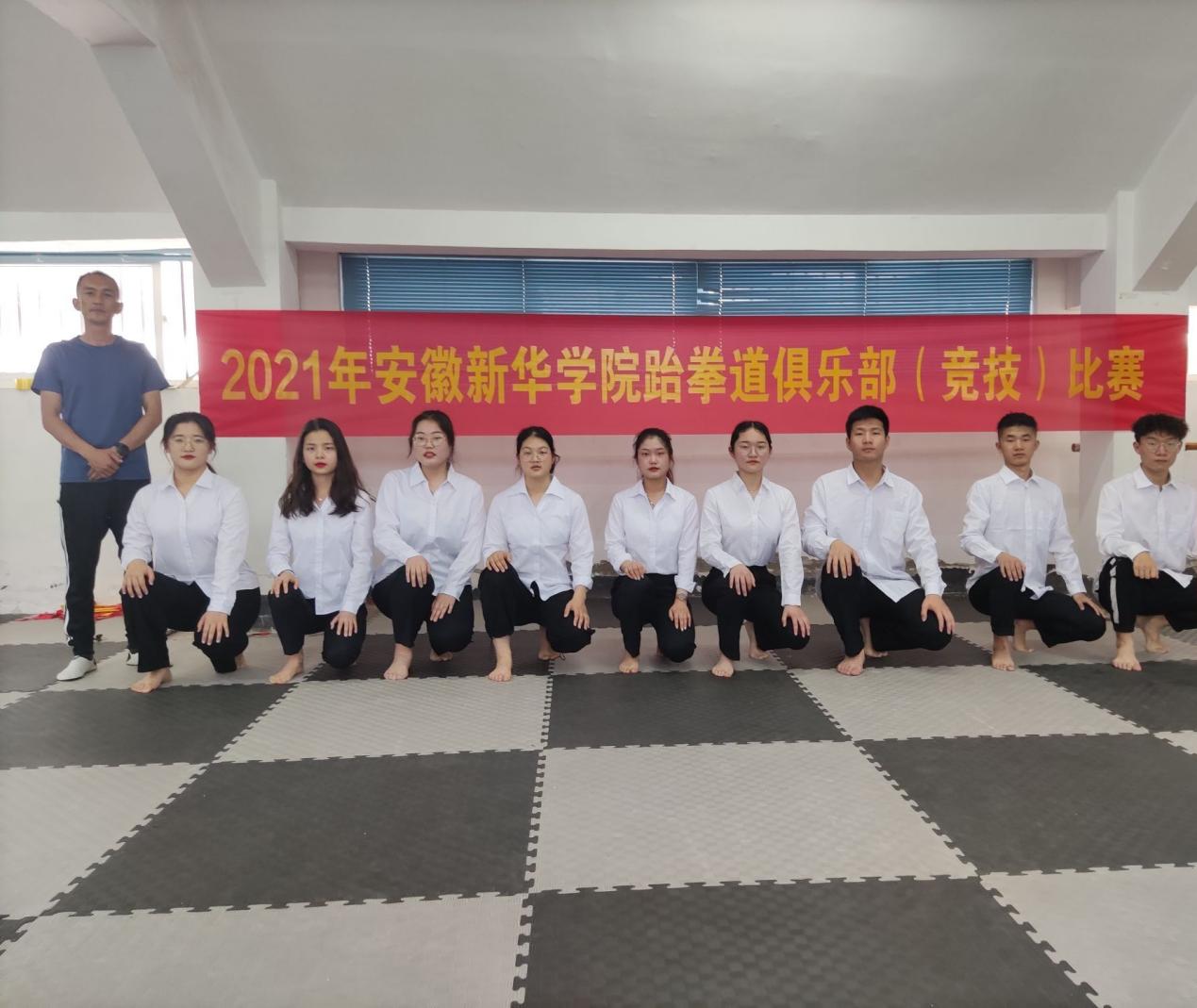 俱乐部活动俱乐部日常有着丰富多彩的活动，除了每学期定期开展的展演或比赛活动，同时也会进行一些高校交流赛、团队竞赛等。为学生提供优质的运动体验，让学生在强身健体、增强体魄的同时，也能够将所学运用到实际，进一步加深学生们对跆拳道“礼仪、廉耻、忍耐、克己、百折不屈”精神的认识。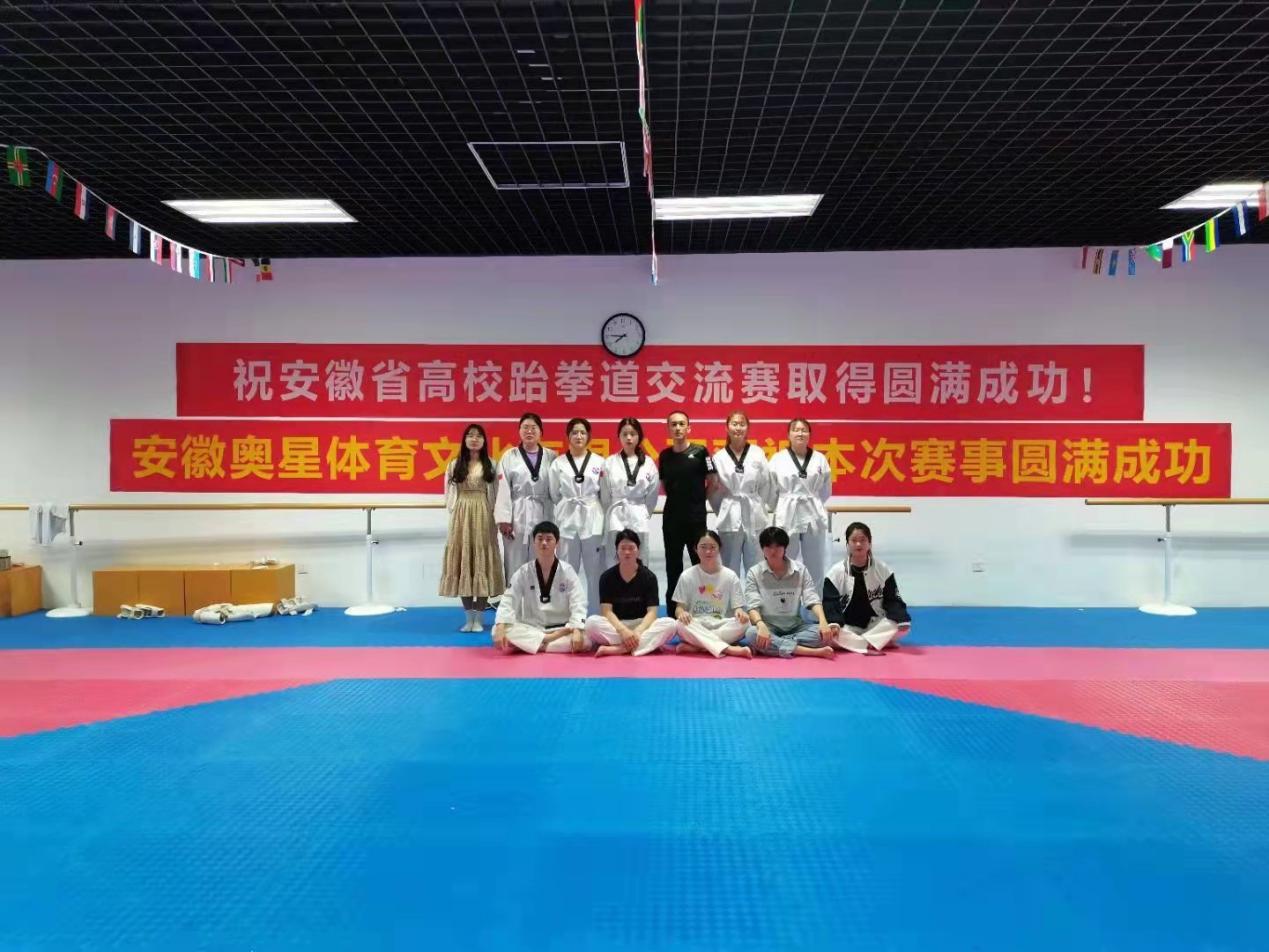 高光时刻在学院领导的支持帮助下，目前俱乐部拥有国家级一级教练员2名，中级教练员3名，国家级裁判员２名，拥有１个室内２００余平方训练馆及２００余平方的力量器械室，可开展常规训练、力量训练、竞技比赛、实战演练和品势特技等教学。俱乐部成员先后取得国家级赛事前三名9项，省市级及以上比赛10余项，并组织过安徽新华学院武术协会主办的“合肥市高校首届跆拳道邀请赛／安徽省高校跆拳道精英赛“等校级赛事，得到相关领导的高度认可稍重视。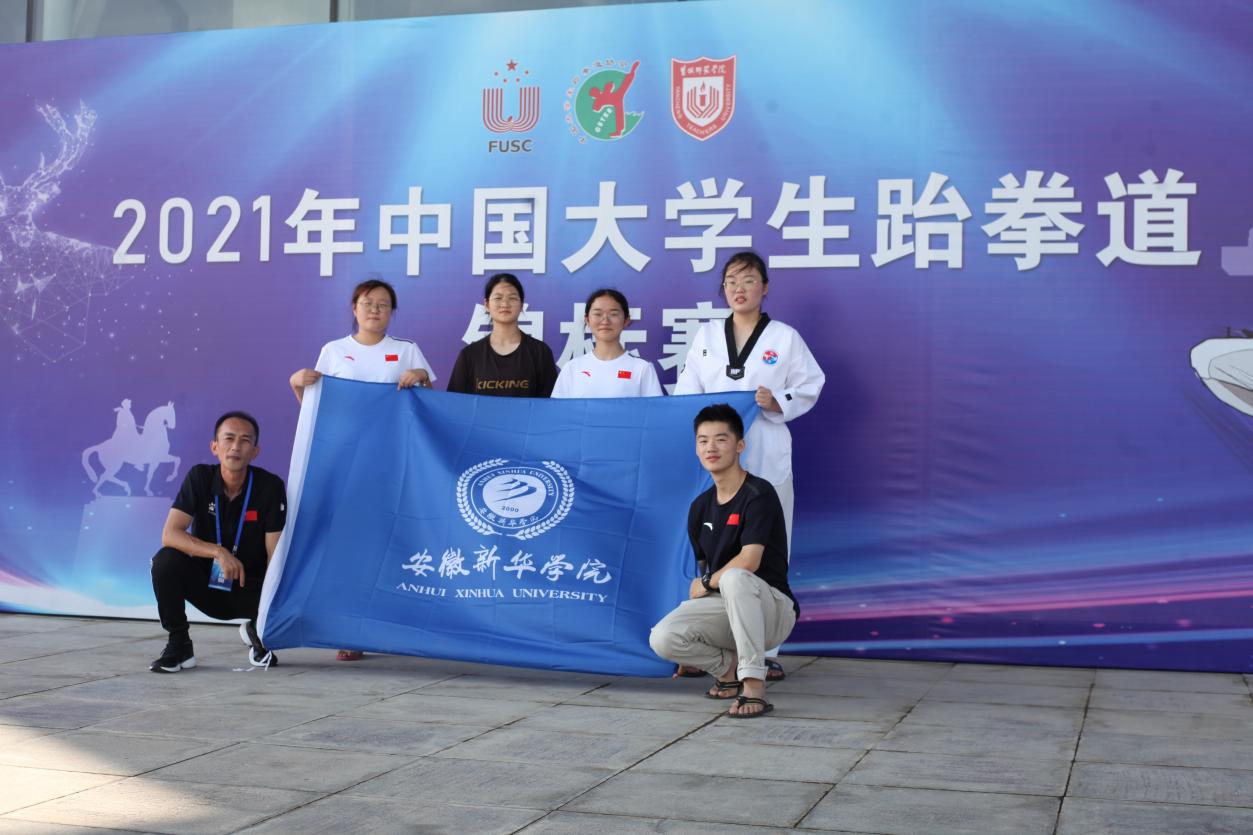 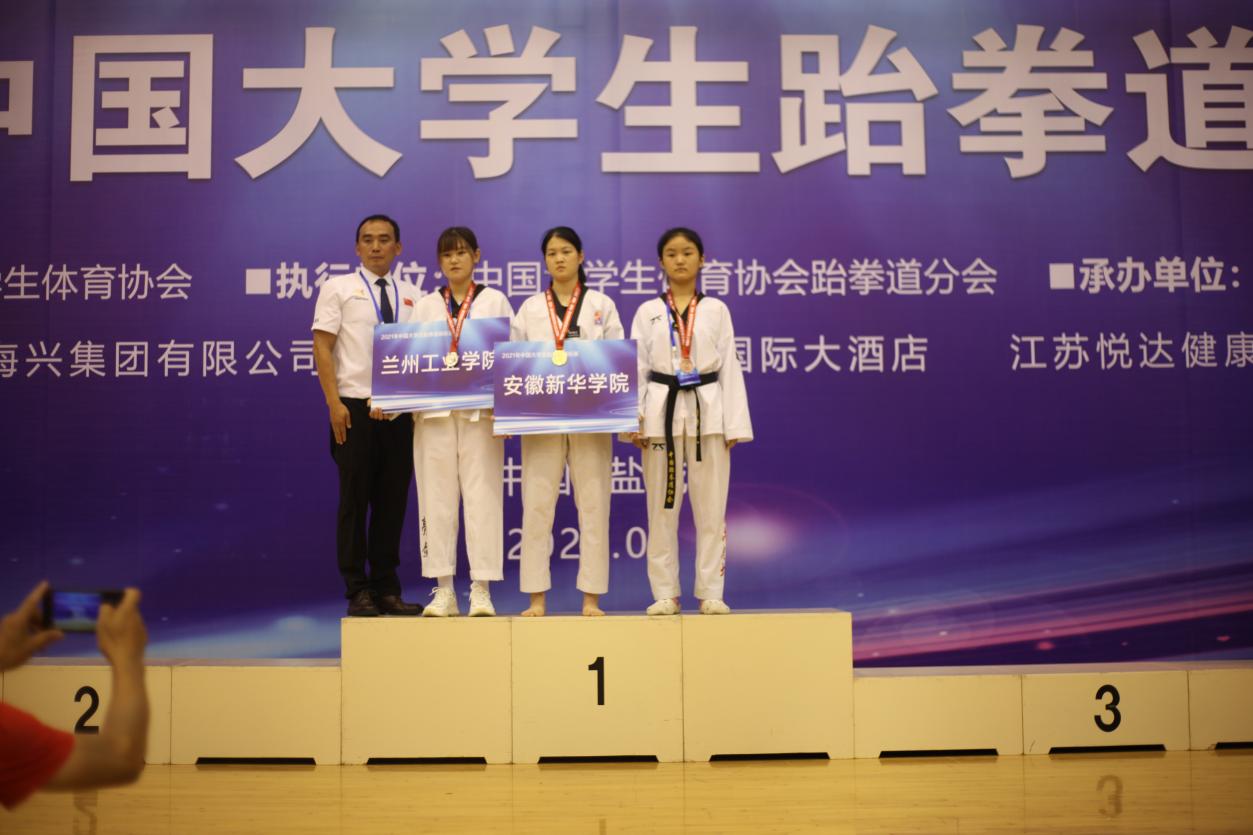 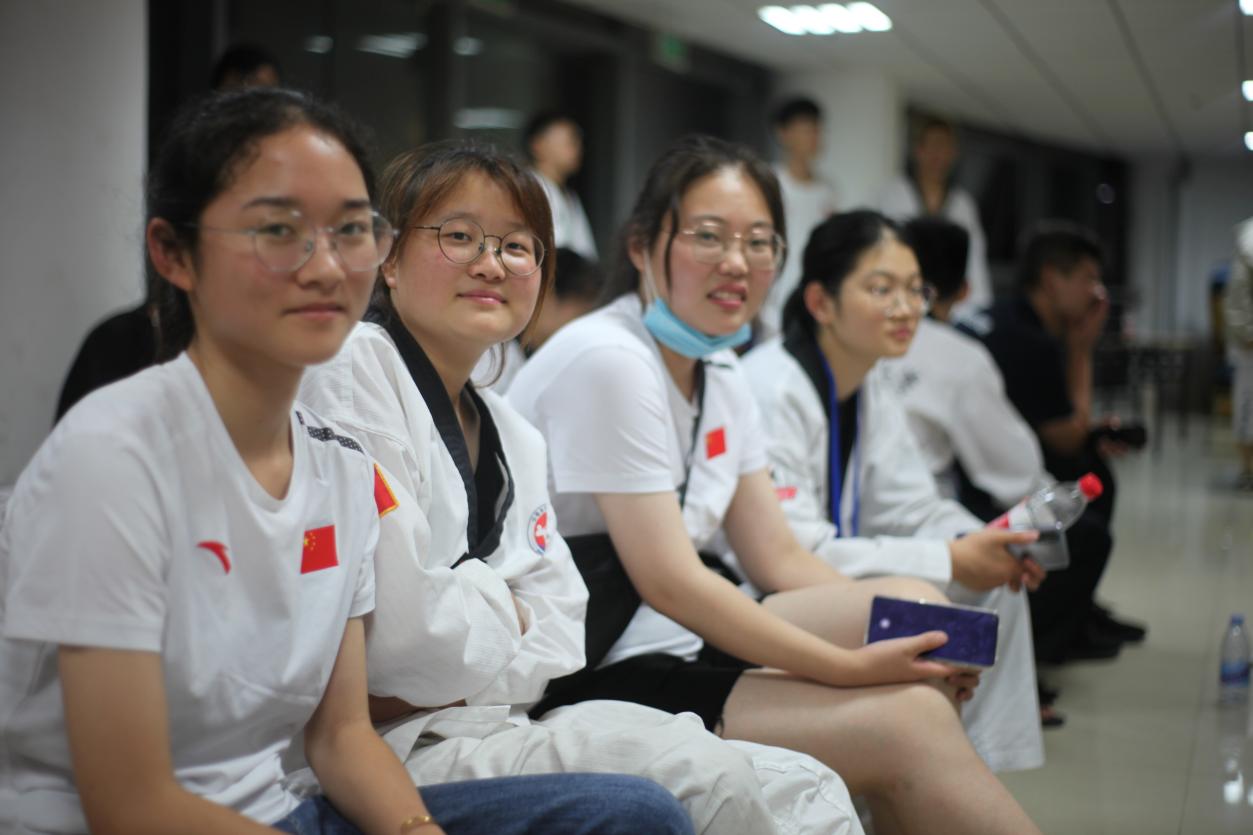 获奖情况：1. 2013年7月，获得中国大学生跆拳道锦标赛普通本科院校组女甲67公斤级第二名，男甲63公斤级第三名2.2014年7月，获得中国大学生跆拳道锦标赛专科院校组男丙63公斤级第二名，女甲46公斤级第五名  3.2016年6月，获中国大学生跆拳道锦标赛女子丙组73公斤级第二名，女子甲组57公斤级第五名，男子甲组80公斤级第五名                                                                         3. 2017年9月，获得中国大学生跆拳道锦标赛普通本科院校组女甲62公斤级第二名4. 2018年7月，获得中国大学生跆拳道锦标赛普通本科院校 组女甲67公斤级第三名，男丙74公斤级第三名5. 2019年7月，获得中国大学生跆拳道锦标赛专科院校组男丙74公斤级第三名，男甲58公斤级第五名6.2021年7月，获得中国大学生跆拳道锦标赛阳光组女甲A组57公斤级第一名，女甲A组64公斤级第五名；男甲A组54公斤级第五名